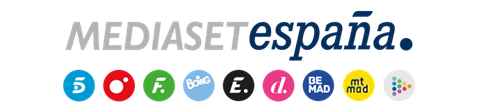 Madrid, 1 de julio de 2020Los temáticos de Mediaset España logran su mejor miércoles en dos años con un 10% de share y Telecinco vuelve a ser líder Factoría de Ficción es la temática más vista con un 3,1%, seguida en tercer lugar por Energy con un 2,9%, y Divinity con un 2,2%Con un 15,3%, Telecinco fue un día más la televisión líder del día con su mejor prime time del verano con un 14,3%, franja en la que Informativos Telecinco 21h. y la película de ‘Cine 5 Estrellas’ se impusieron con holgura a sus rivales‘Salvame Tomate’, con un 18,4%, volvió a superar el 17,3% de ‘Pasapalabra’Mediaset España obtuvo ayer su mejor miércoles de las últimas 11 semanas. Con un 30,2%, marcó una ventaja de 4,5 puntos sobre Atresmedia (25,7%) en una jornada marcada por un nuevo liderazgo de Telecinco tras registrar su mejor prime time del verano y por el mejor acumulado en miércoles de sus canales temáticos de los dos últimos años con Factoría de Ficción como referencia.Con un 15,3%, 4 puntos más que Antena 3, Telecinco fue un día más la televisión líder del día con su mejor prime time del verano, un 14,3% frente al 11,5% de su rival. Informativos Telecinco 21 horas fue una jornada más la oferta informativa líder de su franja con un 17,4% y 1,7M, seguido de la película ‘Los descendientes’ de ‘Cine 5 Estrellas’, que con un 15,4% y 1,6M duplicó el resultado de la película de Antena 3 ‘The Shanghay Job’, con un 8,1% y 801.000 espectadores.Por la tarde, ‘Salvame Tomate’, con un 18,4%, volvió a superar el 17,3% de ‘Pasapalabra’, al igual que todas las entregas del programa, que lideraron con solvencia la tarde, entregando a Telecinco un 18,1% en la franja vespertina, 7,5 puntos más que Antena 3, que se quedó en un 10,6%.Por la mañana, ‘El programa del verano’ lideró con un 17,6% y 611.000 espectadores, superando el 11,2% y 390.000 de ‘Espejo público verano’.